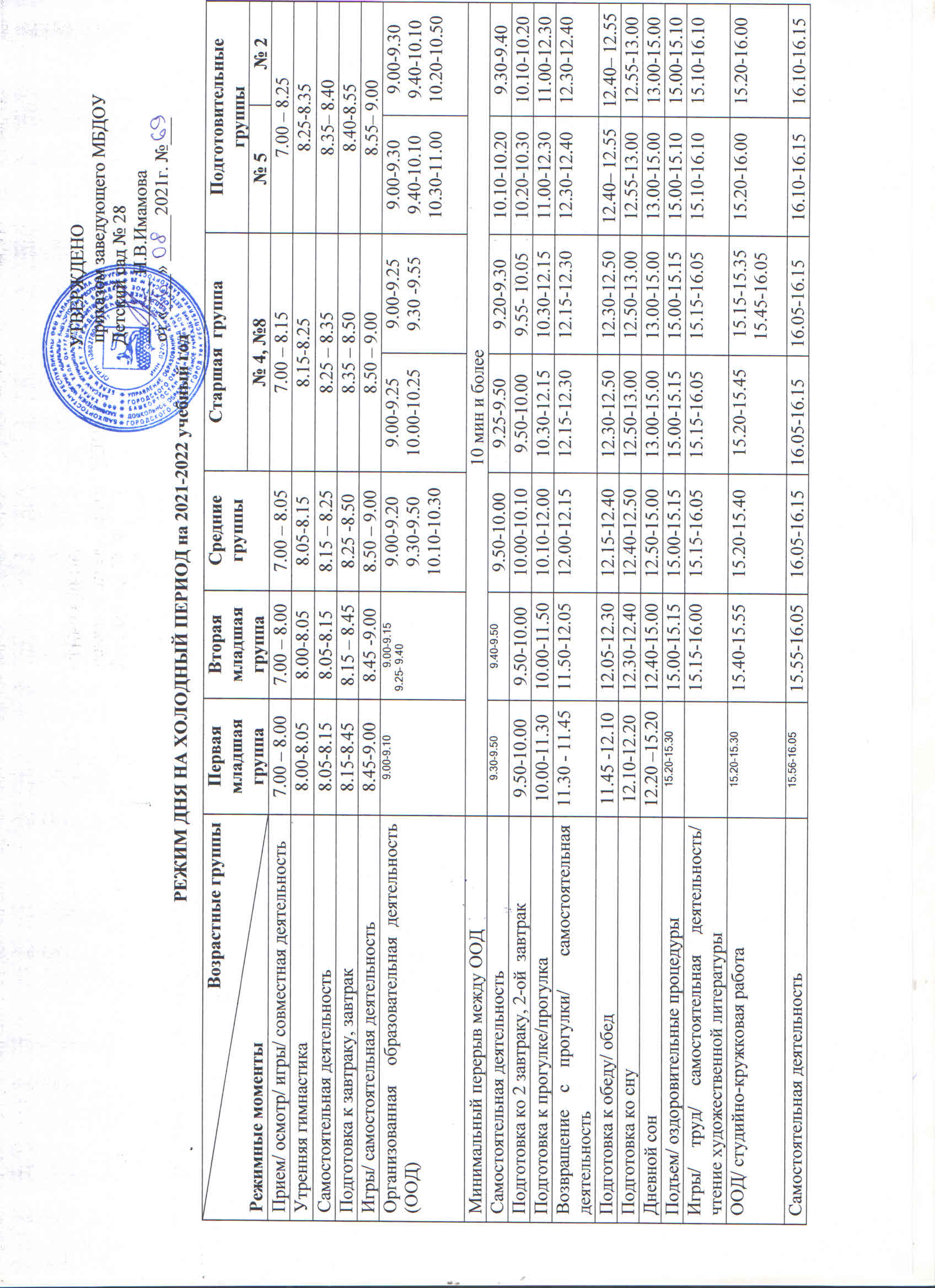                                                                                                                                                  Подготовка к  уплотненному полднику, уплотненный полдник16.05-16.3016.05-16.3016.15-16.4016.15-16.4016.15-16.4016.15-16.4016.15-16.40Подготовка к прогулке, прогулка, уход воспитанников домой16.30-19.0016.30-19.0016.40-19.0016.40-19.0016.40-19.0016.40-19.0016.40-19.00